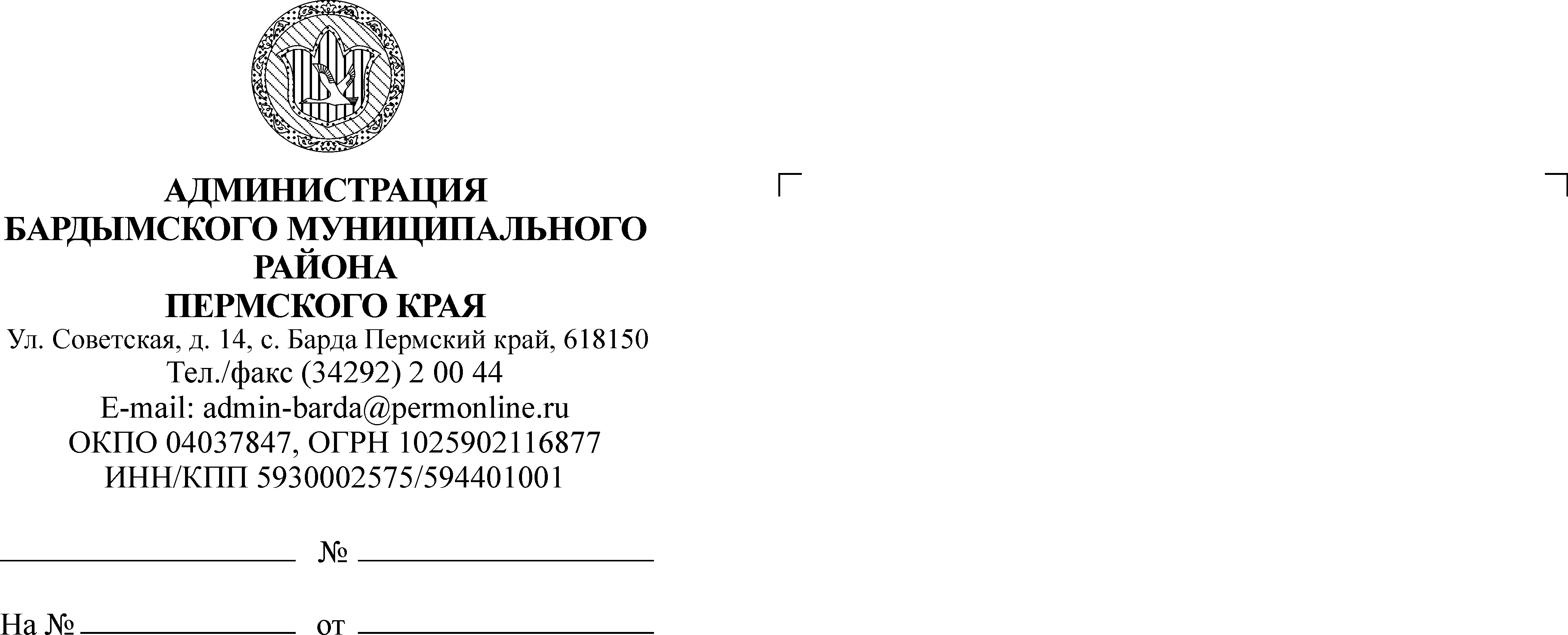 ЗЕМСКОЕ СОБРАНИЕБАРДЫМСКОГО МУНИЦИПАЛЬНОГО РАЙОНАПЕРМСКОГО КРАЯТРИДЦАТЬ ДЕВЯТОЕ (ВНЕОЧЕРЕДНОЕ) ЗАСЕДАНИЕРЕШЕНИЕ  17.06.2019				                                       	                   № 619О принятии к осуществлениючасти полномочий администрацииСарашевского сельского поселенияВ соответствии с Федеральным законом от 06.10.2003 № 131-ФЗ «Об общих принципах организации местного самоуправления в Российской Федерации», Бюджетным кодексом Российской Федерации, Постановлением Правительства Пермского края от 31.05.2019 № 374-п «Об утверждении Порядка предоставления и расходования субсидий из бюджета Пермского края бюджетам муниципальных районов, муниципальных и городских округов Пермского края на приведение в нормативное состояние муниципальных помещений, приобретение и установку модульных конструкций, используемых в целях профилактики правонарушений и обеспечения общественной безопасности», Уставом Бардымского муниципального района, решением Совета депутатов Сарашевского сельского поселения от 11.06.2019 № 88 «О передаче осуществления части полномочий Сарашевского сельского поселения», Земское Собрание Бардымского муниципального районаРЕШАЕТ:Администрации Бардымского муниципального района принять к осуществлению часть полномочий администрации Сарашевского сельского поселения на реализацию мероприятия муниципальной программы по приведению в нормативное состояние помещения, находящегося в собственности Сарашевского сельского поселения, используемого в целях профилактики правонарушений и обеспечения общественной безопасности по адресу: Пермский край, Бардымский район, с.Сараши, ул.Ленина, 37.Объем межбюджетных трансфертов, передаваемых из бюджета Сарашевского сельского поселения в бюджет Бардымского муниципального района составляет 5 238 рублей.Администрации Бардымского муниципального района заключить соглашение с администрацией Сарашевского сельского поселения о передаче осуществления части полномочий согласно пункту 1 настоящего решения. Настоящее решение опубликовать в районной газете «Тан» («Рассвет») и разместить на официальном сайте Бардымского муниципального района Пермского края www.barda-rayon.ru.Контроль исполнения решения возложить на председателя комиссии по экономической политике Сарбаева В.М.Председатель Земского СобранияБардымского муниципального района 	    И.Р.ВахитовГлава муниципального района -глава Администрации Бардымского                                                  муниципального района        	                                                                   Х.Г.Алапанов18.06.2019